CÂMARA MUNICIPAL VEREADOR JOSÉ COÊLHO RIBEIRO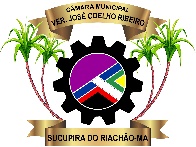 SUCUPIRA DO RIACHÃO - ESTADO DO MARANHÃOPODER LEGISLATIVOCNPJ n°: 03.018.837/0001-56 ____________________________________________________________________                                                                                                ATA DE SESSÃO ORDINÁRIA DA CÂMARA                                                                                                 MUNICIPAL DE SUCUPIRA DO RIACHÃO,                                                                                                ESTADO DO MARANHÃO NO DIA 30 DE                                                                                                         OUTUBRO DE 2023.SITO ÀS 09:00 HORAS NA SEDE PROVISÓRIA DA CÂMARA MUNICIPAL DE SUCUPIRA DO RIACHÃO-MA, NA RUA SÃO JOSÉ S/N SOB A PRESIDÊNCIA DO SENHOR VEREADOR JOSÉ, SILVA E SECRETÁRIADO PELO SENHOR VEREADOR CRISTIANO ALVES PEREIRA SOLICITO AO PRIMEIRO SECRETÁRIO QUE CONFIRME O HORÁRIO DE INICÍO DA SESSÃO E A PRESENÇA DOS NOBRES COLEGAS VEREADORES, COMPARECERAM 07(SETE) VEREADORES, JOSÉ ARTUR REIS DA SILVA, CRISTIANO ALVES PEREIRA, TÂNIA SILMARA LIMA BARBOSA RIBEIRO, ELORENA FERNANDES DA SILVA, ANTONIO CARLOS DE MORAIS E WANDERSON NOLETO RIBEIRO. QUÓRUM LEGISLATIVO LEGAL, EM NOME DE DEUS DA LIBERDADE E DA DEMOCRACIA EU DECLARO ABERTA A PRESENTE SESSÃO, CONTINUANDO. QUERO JUSTIFICAR A AUSÊNCIA DOS VEREADORES ANTONIO LUIS COELHO E FRANCISCO TÉOFILO QUE POR MOTIVO SUPERIOR NÃO PODE COMPARECER A ESTÁ SESSÃO.EU QUERO INFORMAR AOS COLEGAS QUE A ATA NÃO VAI SER LIDA HOJE POR QUE NÃO FOI CONCLUIDA POR CAUSA DO FALECIMENTO DA VÓ DAS FUNCIONÁRIAS DA CASA. SOLICITO AO PRIMEIRO SECRETÁRIO QUE FAÇA A LEITURA DA PAUTA. DECLARO ABERTO O PEQUENO EXPEDIENTE E JÁ ENCORPORO AO GRANDE. APRESENTAÇÃO DE DECRETO LEGISLATIVO NÚMERO 005/2023. FOI FEITO UMA CORREÇÃO VEREADOR DERSON NA NÚMERAÇÃO, ESTÁ FACULTADA A PALAVRA AOS NOBRES VEREADORES. COM A PALAVRA VEREADORA CARMELIA MARIA BOM DIA A TODOS COLEGAS VEREADORES, PÚBLICO QUE NOS ASSISTE E PROFISSIONAIS DA A CASA, EU QUERO SÓ APENAS DA CIÊNCIA AOS COLEGAS QUE NO DIA 24 DE OUTUBRO EU JUNTO COM O PRESIDENTE DESTA CASA FOMOS PRA SÃO LUIS PRA RECEBER O KIT PROCURADORIA, UM NOTBOOK, EMPRESSORA E CELULAR JÁ ESTÁ AQUI CASA. LÁ ERAM 80 MINICIPÍOS QUE ESTAVAM PARTICIPANDO E RECEBENDO SEUS KITS ENTÃO FOI MUITO GRATICANTE TANTO A PRESIDENTE, QUANTO A PROCURADORA GERAL DA ASSEMBLÉIA LEGISLATIVA CONVERSARAM E EXPLICARÃO COMO DEVE SER USADO, COMO ELAS DICERAM LÁ VARÍAS CÂMARAS CRIARAM SUAS PROCURADORIAS E IRAM  RECEBER OS KITS MAS INFELIZMENTE ELAS ESTÃO RECEBENDO VARÍAS DENUNCIAS DAS CÂMARAS QUE CRIARAM SUAS PROCURADORIAS E NÃO COLOCARAM PRA FUNCIONAR, QUE É O  CASO  NOSSO AQUI! MAS ACREDITO QUE O PRESIDENTE OUVIU E ENTENDEU E QUEM SABE EM BREVE NÓS PODEMOS DÁ CONTINUIDADE A ESSE TRABALHO QUE EU ACHO JUSTO E NECESSÁRIO E QUERO FALAR A RESPEITO DE ALGUNS  EVENTOS QUE ACONTERAM RECENTIMENTE FOI A FESTA DOS PROFESSORES E TAMBÉM A QUE O SINDICATO REALIZOU EU FUI CONVIDADA MAS NÃO ESTAVA PRESENTE POR MOTIVO DE FORÇA MAIOR, MAS EU QUERO PARABENIZAR A ORGANIZAÇÃO DOS DOIS EVENTOS E QUERO FAZER TAMBÉM UM COMENTARIO NO QUAL ESTOU FELIZ DE SABER QUE A RUA DA ESCOLA MARIÊTA SÁ ESTÁ SENDO CALÇADA, JÁ ESTIVE LÁ OLHANDO E QUERO PARABENIZAR A GESTÃO PELO O TRABALHO QUE VEM FAZENDO E TAMBÉM OUTRAS RUAS VÃO RECEBER CALÇAMENTO E TAMBÉM ESTIVE NO POVOADO RIACHINHO QUE ESTÁ RECEBENDO VARÍAS MELHORIAS E SOUBE QUE ESTÁ FUNCIONANDO NORMALMENTE VESTIARIO, BANCO DE RESERVA E BANHEIROS E ESTÁ MELHORANDO LÁ É O MAIOR CAMPEONATO DA REGIÃO E COM MAIOR PÚBLICO E O PREFEITO FEZ MELHORIAS ENTÃO PARABÉNS A GESTÃO POR ESSE TRABALHO E TAMBÉM DEIXAR AQUI QUE A GENTE POSSA      SE REUNIR QUANTO ESSA QUESTÃO DA PROCURADORIA EU E AS VEREADORAS TENTAR SENTAR PRA RESOLVER, E FAZER UM TRABALHO POR SUCUPIRA DO RIACHÃO PELAS AS MULHERES ELAS PRECISAM TER ESSE BENEFICÍO QUE É O ATENDIMENTO JÚRICO, PSICOLOGO E TODAS AS ARÉAS QUE ENGLONBA A QUESTÃO DA PROCURADORIA DA MULHER, DEIXO AQUI MEU PEDIDO AO VEREADOR PRESIDENTE DA CASA PRA QUE ELE POSSA SE ENTERESSAR ELE ESTEVE COMIGO E VIU O QUANTO É IMPORTANTE E SÃO ESSAS MINHAS PALAVRAS E MUITO OBRIGADO. COM A PALAVRA SENHOR PRESENTE E LÁ FOI CITADA TAMBÉM NO RECEBIMENTO QUE TEVE CÂMARAS QUE NÃO ACATARAM TINHA VEREADORES QUE NÃO QUERIAM VOTAR PRA CRIAR A PROCURADORIA DA MULHER, NÓS ESTAMOS DE PARABÉNS POR QUE AQUI NÃO TEVE NENHUMA REJEIÇÃO E SIM TODOS APROVARAM. CONTINUANDO VEREADORA CARMELIA MARIA INCLUSIVE NA HORA EU CONVERSEI COM A DEPUTADA DANIELE E DISSE NO MOMENTO A GENTE NÃO TEM A SALA PRA FUNCIONAR MAS NO MOMENTO E TODOS OS VEREADORES QUE ESTAVAM PRESENTES VOTARAM A FAVOR DO PROJETO, QUANDO ELA CITOU QUE RECEBERAM DENUNCIAS DE CÂMARAS MUNICÍPAIS ONDE PRESIDENTES HOMENS NÃO ACEITA A CRIAÇÃO DA PROCURADORIA E GRAÇAS A DEUS NÃO FOI NOSSO CASO, INCLUSIVE EU JÁ RECEBE ALGUNS NÚMEROS QUE TEM QUE CONSTAR NO CELULAR DA PROCURADORIA DA MULHER  CASA DA MULHER BRASILEIRA, DELEGADA DA MULHER, SECRETARIA DE ESTADO DA MULHER E INCLUSIVE JÁ PASSEI PRA SECRETARIA DA CASA E TEMOS QUE PROVIDENCIAR UM CHIP PRA COMEÇAR A FUNCIONAR E QUERO DIZIR QUE A DOUTORA NYELMA SE COLOCOU A DISPOSIÇÃO PRA FAZER OS ATENDIMENTOS, MAS PRA ISSO TEMOS QUE TER UM AMBIENTE E AGRADECER A ELA PELA DISPONIBILIDADE E MUITO OBRIGADA. COM A PALAVRA VEREADOR WANDERSON RIBEIRO BOM DIA A TODOS COLEGAS VEREADORES, MESA DIRETORA E PÚBLICO QUE NOS ASSISTE PELAS AS REDES SOCIAIS EU QUERO AGRADECER O CONVITE PRIMEIRO FOI A FESTA DOS PROFESSORES REALIZADA PELO O MUNICÍPIO E TAMBÉM PARABENIZAR O SINDICATO INFELIZMENTE NÃO PUDE IR A FESTA DOS SERVIDORES PÚBLICOS E QUERO DIZER NESSE QUE LOGO APÓS A GENTE ABRIR UMA SESSÃO EXTRAORDINARIA  SÓ PRA GENTE APROVAR, DISCUTIR O PROJETO QUE EU DEI ENTRADA NA CASA, EM REGIME DE URGÊNCIA E PEÇO DESCULPA AOS COLEGAS PELA CORRERIA POR QUE EU ÍA PROTOCOLAR NA SESSÃO ANTERIOR MAS MEU VÓ FALECEU E NA SEGUNDA- FEIRA OUVIR COMENTÁRIOS QUE A SESSÃO SOLENE QUE IRIA ACONTECER NO DIA 06 DE NOVEMBRO E AS VEZES MUITAS PESSOAS NÃO ACHAM IMPORTE  EU ACHO MUITO IMPORTANTE A SESSÃO SOLENE DE HONRA AO MERÍTO, TÍTULO DE CIDADÃO NÓS APROXIMA MAS DAS PESSOAS É UMA SESSÃO DIFERENTE NÃO É IGUAL A SESSÃO ORDINARÍA QUE É MAIS FORMAL DISCRETA É UMA SESSÃO QUE VOCÊ PODE DIZER PRA OUTRA PESSOA A IMPORTANCIA DELA EM VIDA E ATÉ COM A VEREADORA CARMELIA PRA  GENTE COMENTAR COM O PRESIDENTE PRA DECIDIR O DIA DA SESSÃO SOLENE POR QUE TEM QUE ACONTECER POR QUE É O ANIVERSÁRIO DA NOSSA CIDADE E GRAÇAS A DEUS ESTÁ A QUI O CONVITE E PEÇO A COLABORAÇÃO DOS COLEGAS PRA QUE ESSA SERVIDORA QUE AQUI ESTÁ AQUI NO PROJETO A GENTE APROVE E AGRADECER A DEUS POR MAIS UMA VEZ ESTÁ AQUI E MUITO OBRIGADO.CONTINUANDO SENHOR PRESIDENTE VEREADOR WANDERSON  A GENTE JÁ TINHA ATÉ VISTO ESSA QUESTÃO QUE AO ENCERRAR A SESSÃO ORDINÁRIA ABRIR UMA EXTRAORDÍNARIA PRA QUE DESSE TEMPO ENCAIXAR ELA E PEÇO AOS COLEGAS QUE QUANDO VEREM AS CONVERSAS NA RUA ANALIZEM, VAMOS SENTAR PRA CONVERSAR PRA GENTE CHEGAR UM DENOMINADOR AMIGAVÉL. COM A PALVRA VEREADORA ELORENA FERNADES BOM DIA A TODOS COLEGAS VEREADORES, FUNCIONARIOS DA CASA E PÚBLICO QUE NOS ASSISTE PELAS REDES SOCIAIS E QUERO AGRADECER PELAS AS FESTAS DOS PROFESSORES E FUNCIONARÍO PÚBLICO  QUE ACONTECERAM EM NOSSA CIDADE E AGRADECER O RESPEITO E A CONSIDERAÇÃO EM RELAÇÃO AO CONVITE E QUE DEUS CONTINUI ABENÇOANDO CADA PROFISSIONAL E CONTINUANDO AQUI A FALA DA VEREADORA CARMELIA EU ATÉ FIQUEI SURPRESA QUANDO VI AS FOTOS POR QUE QUANTO EU E VEREADORA TÂNIA FAZER PARTE DESSE MESMO PROJETO NÃO SER COMUNICADA AI SENHOR PRESIDENTE EU FICO ANALIZANDO COMO VOSSA EXCELÊNCIA SE PRONUNCIOU O QUE VOCÊ ALMEJA PARA NOSSAS SESSÕES COMPANHERISMO,RESPEITO E REUNIÕES ANTES SÓ QUE EU NÃO VEJO A QUESTÃO DO RESPEITO SER RECIPROCO POR QUE SOMOS TRÊS VEREADORAS MULHERES É UM PROJETO VOLTADO PRA MULHER E EU ATÉ LEMBRO QUE A VEREADORA CARMELIA FALOU QUE ANTES DE VIAJAR IA COMUNICAR E QUESTÃO DE TER RESPEITO EU NÃO SEI POR QUE NOS COLOCARAM, EU ATÉ FICO PENSANDO SE TIVESSE OUTRAS MULHERES COMO VEREADORAS, TALVEZ NEM CONVIDARIAM A GENTE, SENDO QUE AQUI EU APROVO TODOS OS PROJETOS DE TODOS OS COLEGAS EU JAMAIS VOU ME OPOR POR QUESTÕES PESSOAIS DISCUSSÕES FORA NÃO CABE TRAZER AQUI PRA DENTRO.CONTINUANDO SENHOR PRESIDENTE VERADORA NÓS NÃO TEMOS CULPA!  À SENHORA SABE PORQUE? PORQUE A SENHORA AGORA MESMO FOI PARA UMA FESTA E FOI COLOCADO UMA FITA PRA SENHORA ENTRAR COMO CONVIDADA, NÃO É? POIS AQUI O CONVITE VEIO DIRECIONADO DA ASSEMBLEIA A VEREADORA CARMELIA MARIA QUE A PRESENTE, É O PRESIDENTE DA CASA. COM A PALAVRA A VEREADORA ELORENA FERNANDES A QUESTÃO QUE EU ESTOU FALANDO É EM RELAÇÃO A CONSIDERAÇÃO DE SERMOS NOTIFICADO E EM FORMADOS ATÉ PORQUE PELO MOMENTO QUE EU VIVO HOJE EU ACREDITO QUE NÃO DARIA PRA EU TA LÁ, EU TENHO UMA FILHA QUE SE ALIMENTA DE MIM, ENTÃO EU NÃO PODERIA MAIS, SER COMUNICA ISSO ERA O MÍNIMO É QUESTÃO DE RESPEITO AQUI! É UMA CÂMARA COM NOVE (09) VEREADORES QUE FOI APROVADO POR TODOS NÓS EU A E VEREADORA TÂNIA SILMARA FAZEMOS PARTE DA PROCURADORIA É NÃO FOMOS NOTIFICADOS, INFORMADOS E MUITO OBRIGADA. COM A PALAVRA VEREADORA CARMELIA MARIA EU QUERO SÓ FAZER UMA RESSALVA O CONVITE ELE VEIO NOMINAL PRA MINHA PESSOA E O PRESIDENTE DA CASA EU RECEBE O CONVITE A LETICIA ME ENTREGOU REALMENTE O QUE VEIO PRA MIM FOI EM MEU NOME, MAS ENTENDO A COLOCAÇÃO DA VEREADORA REALMENTE INFORMAÇÃO NÃO CHEGOU TERIA QUE TER CHEGADO AS DUAS, QUERO TAMBÉM DIZER QUE ESTAVA PRESENTE NA ABERTURA DO COMPEONATO DO RIACHINHO E COMO EU FALEI NAS MELHORAIS QUE FORAM FEITAS LÁ, EU OBSERVEI A FALA DO PREFEITO ONDE ELE DIZ QUE QUER FAZER MELHORIAS TAMBÉM DO LADO QUE FICAM AS BARRACAS E AGENTE VER A SATISFAÇÃO DO PESSOAL DO RIACHINHO E DE QUEM CHEGA E NOVAMENTE PARABENIZAR O PREFEITO E MUITO OBRIGADA. COM A PALAVRA VEREADORA TÂNIA SILMARA COLEGAS VREADORES, MESA  DIRETORA, DOUTORA NYELMA, PÚBLICO QUE NOS ASSISTE PELAS AS REDES SOCIAIS MEU CORDIAL BOM DIA EU QUERO ME DIRIGIR AO LÍDER DO GOVERNO VEREADOR DERSON POR UMA COBRANÇA QUE EU RECEBE NA RUA JOSÉ AUGUSTO,  EM  FRENTE A CASA DA  IEDA E ESMERALDA RESPEITO DE UM LIXO QUE ESTÁ SENDO COLOCADO LÁ E TÁ CAUSANDO MUITO PROBLEMAS PRA ELAS E EU GOSTARIA QUE VOCÊ LEVASSE ATÉ A IMPRESA QUE FAZ A LIMPEZA DO MUNICÍPIO QUE FIZESSE UMA LIMPEZA LÁ E OUTRA COISA EM RELAÇÃO A FALA DO VEREADOR ARTUR EU CONCORDO QUE DEVEMOS SER PACEIRO É UMA COISA QUE EU VENHO SEMPRE FALANDO, MAS NÃO ADIANTA A GENTE FAZER ISSO SÓ NA SESSÃO POR QUE ESTÁ SENDO TRANSMITIDA PARA O PÚBLICO OUVIR E QUANDO TERMINA TUDO AS VEZES ACONTECE ALGO COMO ACONTECEU NA SESSÃO PASSADA QUE EU SAI DAQUI EU NEM SEI COMO, QUANDO O VEREADOR  PRESIDENTE DA CÂMARA ME OFERECEU  O CARRO DA CÂMARA EU QUERO DEIXAR BEM CLARO QUE EU NÃO QUERO O CARRO DA CÂMARA PRIMEIRO QUE EU  NÃO QUERO SER PROPRIETARIA DE UMA COISA QUE NÃO ME PERTENCE, SEGUNDO POR QUE É UM BEM PÚBLICO QUE NINGUÉM PODE TRANSFERIR PRA QUALQUER PESSOA DEPENDE DE UM PROTOCOLO E OUTRA COISA E TRABALHO DA MINHA FAMILIA EU TENHO UM CARRO GRAÇAS A DEUS, ENTÃO SÃO COISAS QUE DEIXAM A GENTE MUITO CHETEADA E OUTRA COISA VEREADORA ELORENA EU NÃO TENHO DÚVIDAS SE TIVESSE OUTRAS VEREADORAS NESTA CASA, NOSSO NOME  JAMAIS TERIA IDO PRA ESSA PROCURADORIA E CONCORDO COM VOCÊ VEREADORA ELORENA POR QUE NÃO COMUNICAR EU NÃO FAÇO QUESTÃO DE ESTAR EM SÃO LUIS RECEBENDO KIT NÃO! EU SEI QUE EU SÓ UMA PROCURADORA ADJUNTA, MAS JUSTAMENTE UMA PRUCURADORA ADJUNTA! QUE O PROCURADOR ADJUNTO QUALQUER FUNÇÃO ADJUNTA É PRA ESTAR AO LADO DO TITULAR QUANDO PRECISAR MAS QUERIA SER COMUNICADA EU SOUBE QUANDO QUE FOI RECEBIDO ESSES KITS POR QUE EU VI AS POSTAGENS NA INTERNET, SENÃO EU NÃO SABERIA ENTÃO FICA MUITO DIFICÍL VOCÊ FAZER PARTE DE UMA COISA QUE VOCÊ NÃO TEM ACESSO, POR QUE AS PESSOAS SABENDO QUE EU SOU PROCURADA ADJUNTA VAI CHEGAR O MOMENTO QUE VÃO ME QUESTIONAR ALGUMA COISAS E O QUE EU VOU DIZER A ESSAS PESSOAS ENTÃO FICA DIFICÍL E POR MUITAS VEZES VOCÊ TOMA DECISSÕES AS VEZES ATÉ SEM QUERER, TOMAR ELAS MAS VOCÊ SE VER OBRIGADO E NESTA CASA AQUI A GENTE PARTICIPA DAS SESSÕES POR QUE INFELIZMENTE E NÃO TEM COMO TIRAR A GENTE POR QUE NÃO TEM COMO TIRAR ESSE DIRETO POR QUE FOMOS ELEITAS E NÃO ADIANTA EU ESTAR COM MICROFONE DIZENDO QUE SOMOS TODOS AMIGOS E QUANDO TERMINA A SESSÃO NÃO É ISSO QUE ACONTECE É ISSO QUE ME DEIXAR MUITO TRISTE EU PRESENCIEI NO DIA DA VOTAÇÃO O VEREADOR OLHOU PRA MIM E VEREADORA ELORANA E DEU UM SORRISO  ISNOBE ! TIPO VOCÊS PERDERAM EU NÃO PERDI NADA EM RELAÇÃO AQUELE PROJETO PELO O CONTRARÍO PRA MIM PERDEDOR É UM VEREADOR QUE VOTA CONTRA UM PÚBLICO É TUDO ISSO QUE NOS CHATEADA QUE NÃO ERA PRA ACONTECER ESSE TIPO DE COISA JÁ QUE ESTAMOS AQUI NOVE VEREADORES PACEIROS E TERABALHO EM PROL DE UMA SUCUPIRA, MELHOR ENTÃO PRECISA DE MUDAR MUITA COISA NESTA CASA PRA QUE A GENTE POSSA SE TORNAR PACEIRO, ENTÃO HOJE TAMBÉM EU QUERO ME DIRECIONAR AQUI AO VEREADOR DERSON QUERO LHE PARABENIZAR PELA SUA ATUAÇÃO NESSA CÂMARA, VOCÊ AQUI UM JOVEM E QUE NO PRIMEIRO MANDATO VOCÊ PROVOU QUE TEM MATURIDADE, COMO PARABENIZAR TODAS AS PESSOAS QUE ATRAVÉS DO VOTO DEMOCRATICO LHE DERAM A OPORTUNIDADE DO SENHOR ESTA SENTADO NESTA CADEIRA, VOCÊ É UM JOVEM QUE PESQUISA, DUSCA INFORMAÇÕES, PROCURA FAZER A COISA DA MANEIRA CORRETA E SEI QUE VOSSA EXCELÊNCIA É CRITICADO POR ISSO POR QUE SUCUPIRA É UMA CIDADE PEQUENA ONDE TUDO QUE ACONTECE A GENTE SABE, MAS NÃO MUDE SEU FOCO NÃO! PERMANEÇA A PESSOA QUE VOCÊ É CONTINUI TRAZENDO PROJETOS PRA ESSA CÂMARA FAZENDO O TABALHO QUE VEM FAZENDO E PARABÉNS E MUITO OBRIGADA.COM A PALAVRA ANTONIO CARLOS DE MORAIS BOM DIA TODOS COLEGAS VEREADORES QUERO AGRADECER A AMIGA CARMELIA E O PRESIDENTE POR TER IDO BUSCAR MELHORIAS PARA A PROCURADORIA DA MULHER E QUERO PRESIDENTE QUE VOCÊ ERROU DE NÃO TER COMUNIDO COMO A VEREADORA ELORENA FALOU E COM CERTEZA ELE VAI PEDIR DESCULPA POR ESSA FALHA, QUERO TAMBÉM PARABENIZAR A FESTA DOS PROFESSORES E A FESTA DOS SERVIDORES PÚBLICOS QUE O SINDICATO REALIZOU E PARABÉNS A TODOS OS PROFESSORES E EU COSTUMO DIZER SÁUDE EM PRIMEIRO LUGAR DEPOIS EDUCAÇÃO E PARABENIZAR TAMBÉM O PREFEITO QUE ESTA SE ENPENHANDO MUITO PRA MELHORAR NOSSA CIDADE E QUERO DIZER QUE OS VEREADORES FAZEM PARTE DE TUDO ISSO, E PARABENIZAR A SAÚDE QUE ESSA SEMANA VAI REALIZAR UM TRABALHO JUNTO COM A CARRETA DO AMOR E MUITO OBRIGADO.COM  A PALAVRA VEREADORA ELORENA FERNANDES SÓ  EM RELAÇÃO A FALA DA VEREADORA TÂNIA EM RELAÇÃO O COMPANHEIRO DERSON SÓ AGRADECER PELO OPOIO QUE ERA UM PROJETO VOLTADO PARA O BEM PÚBLICO E REGULARIZAR E INFELIZMENTE NÃO FOI APROVADO, MAS É ASSIM MESMO A GENTE COLOCA PROJETO JUSTAMENTE PRA ANALIZAR,DISCUTIR,APROVAR,REPROVAR E OUTRA COISA QUE DIGO COM TODA SINCERIDADE E  RESPEITO E CONSIDERAÇÃO QUE TENHO A VOCÊ QUANTO VEREADOR E PESSOA VOCÊ REALMENTE É UM JOVEM TEM UM COMPORTAMENTO DE UM VERDADEIRO VEREADOR DENTRO DE SUCUPIRA E PEÇO A VOSSA EXCELÊNCIA COMO QUALQUER VEREADOR AQUI EU POR EXEMPLO EU SÓ COLOCO EM DISCUSSÃO OU SÓ OPINO AO QUE VEM DE MIM ANALIZEI E VOU QUESTIONAR E QUE EU VEJO ATRAVÉS DE COISAS QUE JÁ ACONTERAM AQUI QUE NÃO VEM DE VOCÊ MAS DE OUTROS VEREADORES LHE COMUNICANDO PRA VOCÊ FALAR E EU FICO ME PERGUNTO POR QUE O MEDO DE SE MANIFESTAR DE DÁ SUA OPINIÃO SUA CARA A TAPA PRA QUE OS OUTROS VEREADORES POSSAM VER, VEREADOR ARTUR TENHO CERTEZA QUE ALGUMAS COISAS QUE ACONTERAM AQUI NÃO PARTIU DO VEREADOR DERSON, MAS TAMBÉM EU ADMIRO O SEU CARATER DE NÃO DIVULGAR AS PESSOAS POR TRÁS PRA TALVEZ LHE PREJUDICAR OU NÃO POR QUENDO SE TRATA DE BEM PÚBLICO DE ALGO QUE PRECISA SER DE ALGO SÓ NAS ATIVIDADES REALCIONADA A CÂMARA NÃO É PRA LHE PREJUDICAR ENQUANTO O ARTUR MAS ENQUANTO PRESIDENTE TODOS OS VEREADORES TEMOS RESPONSABILIDADE DOS BENS RELACIONADOS A CÂMARA E O QUE EU LHE PEÇO COMO COMPANHEIRA NÃO FAÇA NADA, NÃO DIVULGUE NADA QUE VENHA DA OPINIÃO DE OUTRO VEREADOR E VAMOS TER CORAGEM, OUSADIA E VAMOS REGULAMENTAR O QUE ESTA ERRADO E O QUE ESTA MELHORANDO A GENTE VER  MUITO OBRIGADA. COM PALAVRA SENHOR PRESIDENTE QUERO PARABENIZAR OS ORGANIZADORES DAS DUAS FESTAS A DOS PROFESSORES E A DO SINDICATO E DESCULPA POR NÃO COMPARECER NESSA SEGUNDA FESTAS E VERADORA POSSO TER COMITIDO UMA FALHA EM NÃO TER COMUNICADO E DESPULCA E ISSO VAI, MAS ACONTECER. DECLARO ENCERRADO O GRANDE EXPEDIENTE E ABRO A ORDEM DO DIA COM A PRIMEIRA DISCUSSÃO DO PROJETO DE LEI NÚMERO 010/2023. A PALAVRA ESTÁ FACULTADA AOS NOBRES COLEGAS. COM A PALAVRA VEREADOR ANTONIO CARLOS DE MORAIS BOM DIA NOVAMENTE EU COMO DA PRESIDENTE COMISSÃO DE FINANÇAS EU ANALIZEI O PROJETO ENTÃO EU DISPENSO O PARECER E MUITO OBRIGADO. DECLARO ENCERRADA A DISCUSSÃO NOS TERMOS DO PARAGRAFO ÚNICO DO ARTIGO 141. E PERGUNTO AO PLÉNARIO SE ESTÃO DE ACORDO COM A VOTAÇÃO DO PROJETO LEI NÚMERO 010/2023. COLOCO EM VOTAÇÃO O PROJETO DE LEI NÚMERO 010/2023.  SE TODOS FOREM DE ACORDO QUE FIQUEM COMO ESTÃO, O PROJETO SEGUE APROVADOCOM SEIS VOTOS A FAVOR E UMA ABSTENÇÃO. FECHO A ORDEM DO DIA E DECLARO ENCERRADA A PRESENTE SESSÃO QUE SEJA LAVRADA A PRESENTE ATA APÓS LIDA DISCUTIDA E APROVADO SERÁ ASSINADA PELA SECRETÁRIA GERAL MESA DIRETORA E DEMAIS COLEGAS VEREADORES.                                                              SUCUPIRA DO RIACHÃO DE 16 OUTUBRO DE  2023.Sala da Câmara Municipal- Rua São José  s/n– Sucupira do Riachão – MA CEP. 65668000   Telefone : (99) 998531-8481  Email – camarasucupirariachao@gmail.com